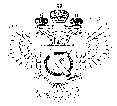 «Федеральная кадастровая палата Федеральной службы государственной регистрации, кадастра и картографии» по Ханты-Мансийскому автономному округу – Югре(Филиал ФГБУ «ФКП Росреестра»по Ханты-Мансийскому автономному округу – Югре)г. Ханты-Мансийск,	   									       Ведущий инженер ул. Мира, 27					                          		     отдела контроля и анализа деятельности    									                                                     Кургак Н.В.						                                                                                    8(3467) 960-444 доб.2010 
                                                                                                                                                                                            e-mail: Press@86.kadastr.ru
Пресс-релиз01.06.2018Итоги горячей линии по вопросам государственной регистрации и государственного кадастрового учетаВ мае 2018 года в Кадастровой палате – Югры прошла горячая телефонная линия для заявителей по вопросам подачи документов для осуществления государственной регистрации прав и государственного кадастрового учета. Задавались вопросы связанные  с использованием электронных сервисов. На горячую линию могли позвонить все желающие и задать свой вопрос. За время работы горячей линии поступило 23 звонка от заинтересованных лиц. Все граждане получили ответы на интересующие их вопросы. Самыми популярными были следующие вопросы:Имеет ли юридическую силу электронная выписка из ЕГРН? Выписка из ЕГРН, полученная в электронном виде и заверенная электронной подписью органа регистрации прав, имеет такую же юридическую силу, как и выписка на бумажном носителе. Такой порядок установлен положениями пунктов 1 и 3 статьи 6 Федерального закона от 6 апреля 2011 года № 63-ФЗ "Об электронной подписи". Соответственно, электронную выписку можно предъявить, как и бумажный документ, на переносном носителе информации. Исключение составляют случаи, когда правовыми актами  установлено требование о необходимости предоставления выписки только на бумажном носителе.Как узнать, где на самом деле проходят границы участка?Если в Едином государственном реестре недвижимости есть сведения об установленных границах земельного участка (т. е. межевание участка провели), вы можете обратиться за соответствующей выпиской из ЕГРН в офисы приёма-выдачи документов МФЦ. Эта услуга платная. Также собственник земельного участка может обратиться с запросом о предоставлении копии документа, на основании которого сведения о границах внесли в ЕГРН. Чтобы границы земельного участка вынесли в натуру, в том числе установили межевые знаки, необходимо обратиться к кадастровому инженеру. Основная тематика других поступивших вопросов: обязательно ли проводить межевание земельных участков и как разрешить спор об определении границ земельного участка, какую ответственность несут кадастровые инженеры при проведении межевания земельных участков.По данным вопросам оказана консультация и даны необходимые разъяснения.Какой вид информации из ЕГРН необходимо запросить, чтобы узнать историю объекта недвижимости?Выписка о переходе права содержит: описание объекта недвижимости; данные о каждом из правообладателей в очередности согласно записям соответствующего раздела ЕГРН о регистрации перехода прав от одного лица к другому; вид зарегистрированного за каждым из правообладателей права, в том числе размеры принадлежащих (принадлежавших) им долей в праве общей собственности (если зарегистрировано право общей долевой собственности); датах и номерах государственной регистрации права (доли в праве);датах и номерах государственной регистрации прекращения права.В отношении основания государственной регистрации перехода (прекращения) права в реквизите «Дата, номер и основание государственной регистрации перехода (прекращения) права» указывается тип (вид) документа, на основании которого осуществлена государственная регистрация перехода (прекращения) права, (например, «договор купли-продажи»).____________________________________________________________________________При использовании материала просим сообщить о дате и месте публикации на адрес электронной почты Press@86.kadastr.ru или по телефону 8(3467) 960-444 доб.2010. Благодарим за сотрудничество.